Экзамен по информатике и истории 2019 Экзамен по информатике включает в себя проверку умений учащихся работать
 в текстовом редакторе Word, программе подготовки презентаций Power Point, 
умения учащихся сохранить/скопировать/открыть созданный документ.Проведение экзаменаУчащиеся к экзамену заранее готовят ответы на вопросы по истории в электронном виде. 
Ответы готовятся в текстовом редакторе Word с учетом требований подготовки текстового документа. (внимание, если кто пользуется другими текстовыми редакторами, например из пакета open office – следует сохранить документ в формате .rtf, иначе мы его не сможем открыть на экзамене)
Подготовленным документам присваивается имя билет1, билет2…..
Если кроме текста у вас подготовлены иллюстрации, то должна быть создана папка с именем билет1 (билет2, билет3….), в которой находятся текстовый документ и рисунки к нему.
Учащийся не допускается к работе на компьютере со своей флешкой или диском.  Вся необходимая информация будет доступна на компьютере во время экзамена.
Подготовленные ответы или присылаются до экзамена по почте учителю информатики (все документы в одном письме!!!!)или  копируются на компьютер учителя на консультацииили приносятся на экзамен на флэшке, которая сдается учителюНа экзамене учащиеся по экзаменационному билету готовят презентацию в Microsoft PowerPoint в соответствие с требованиями подготовки презентаций и выполняют практическое задание в Word, возможные варианты задания: применить к текстовому документу указанный шрифт, размер, начертание, подчеркивание двойное/пунктирное, цветноебуквицу, междустрочный интервал, интервал перед/после абзаца, красная строка/выступ, поля, нумерация, колонтитул, отдельный для титульной страницы)По окончанию экзамена созданная презентация должна быть учащимся самостоятельно сохранена на предоставленный учителем flash носитель с именем файла содержащим фамилию автора и часть названия билета.Требования к подготовке текстового документаНаличие титульной страницы (согласно образцу – см. конспект урока)Поля от 1,5 до Размер шрифта 14, междустрочный интервал – полуторный, шрифт единообразный Выравнивание заголовков – по центру, выравнивание основного текста – по ширинеРисунки расположены «в тексте» с установкой обтекания «по контуру», размер не более 1/2стрНаличие нумерации страниц, номер на титульной стр. не ставится (колонтитулы – по желанию)Название документа должно отражать его содержание – например «билет1», «билет2»… или «Мифы древней Греции»,……Типичные ошибки на которые обратить внимание: расположение информации на полях (текст или рис), нерациональное использование пробелов (например для создания красной строки или выравнивания заголовка по центру), неудачный выбор цвета / фона – например нечитаемый бледно желтый шрифт, темный фон сохранение документа под названием по умолчанию – документ1, документ2….. или под названием не имеющим смысловой нагрузки – «апрнгк3о»лишние декоративные элементыТребования к оформлению презентацииВ презентации обязательно присутствует титульная страница с названием работы и фамилией автора Работа содержит от 6 до 10 слайдов с информацией (без учета титульного)Выбранные фон или оформление слайда не должны мешать восприятию информации и не противоречить содержанию презентации. Рекомендуется использование дизайна, дизайн не занимает много места на слайде. Рекомендуемый фон - светлый.Цвет текста должен быть хорошо виден на выбранном цвете фонаВся презентация оформляется единым шрифтом (цвет, размер, начертания). 
1 тип для текста + 1 тип для заголовков Если в презентации используются объекты WordArt в качестве заголовков, то они должны быть однотипными по типу заливки, размеру, формеНа слайде должны быть поля, одинаковые со всех сторон слайда.
Информация на слайде размещена равномерно.Обратить внимание на расположение и пропорции областей под рисунок/текст (ниже)Используем только 3 макета слайда: пустой, только заголовок, титульныйСмена слайдов «по щелчку»По желанию, может быть добавлена анимация или настройка действия. Анимация используется в ограниченном количестве и не должна мешать просмотру презентации!!!! Распределение информации по слайдам должно быть равномерным – не должно быть пустых или перегруженных информацией слайдов.Презентация должна быть сохранена под названием, позволяющим идентифицировать автора и тему работы.Рекомендуемые варианты расположения информации на слайде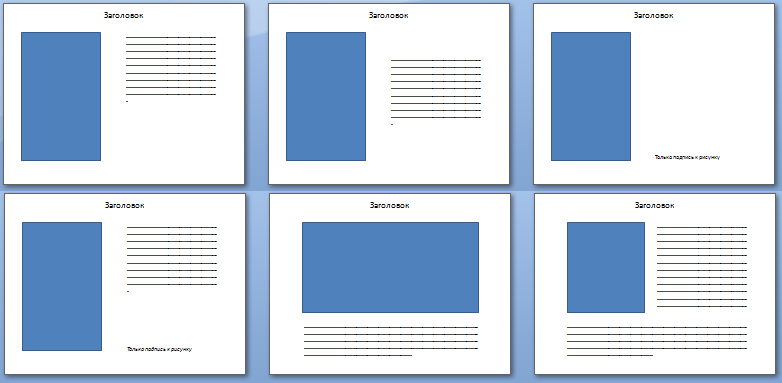 НЕ ЗАБЫВАЙТЕвсе заголовки соответствуют информации на странице и должны быть одного размера, цвета, расположенияесли на странице есть основной текст и подпись к рисунку, то она должна быть выделена более мелким текстом и/или курсивомдля аккуратного расположения информации используем сеткунаправляющие могут не только показывать середину страницы, но при желании их можно сдвинуть для создания единообразного отступа на всех страницахесли мы копировали информацию из других источников - не забываем очистить форматирование, удалить лишние непечатные символы_________________________________________________________________________________ВНИМАНИЕ!требования по содержанию работы и использованию источников получаются отдельно у учителя истории!